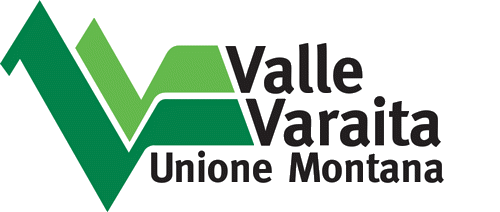 Centrale Unica di CommittenzaUNIONE MONTANA VALLE VARAITAPiazza G. Marconi n. 5 - 12020 Frassino (CN)Tel. 0175/978318C.F. e P.IVA 03553370044GARA A PROCEDURA APERTA AI SENSI DELL’ART. 71 DEL D.LGS 36/2023 PER L’AFFIDAMENTO DEI LAVORI DI INTERVENTO DI RECUPERO EX STRADA MILITARE DENOMINATA “CICLOVIA DEI CANNONI” - FINANZIATO CON CONTRIBUTO REGIONALE CON ACCORDO DI PROGRAMMA PER INTERVENTI DI SVILUPPO LOCALE -.CUP G82H22000210006 – CIG A038D1FBCFAllegato Modello offerta tecnica parametri on/offparametri di valutazione di natura tabellare ON/OFF L’offerente deve crociare per ciascun parametro di valutazione di natura tabellare ON/OFF la casella relativa allo svolgimento o meno delle prestazioni oggetto di miglioria. Per ciascun parametro di natura tabellare il crociare la casella SI comporta per il concorrente in caso di aggiudicazione:- l’obbligo contrattuale di utilizzare i materiali e il sistema tecnologico offerti- l’obbligo di fornire la miglioria per l’esatto quantitativo della 3^ Colonna sottostante.La/le scheda/e tecnica/e del/i prodotto/i di cui alla 4^ COLONNA sarà/saranno prodotta/e dall’aggiudicatario - per ciascuna delle migliorie offerte - entro 30 giorni dall’aggiudicazione definitiva, quale condizione per la stipulazione del contratto.Nel caso in cui il concorrente con riferimento ad una miglioria non provveda a crociare né la casella SI né la casella NO, la miglioria si intenderà NON offerta.1^COLONNA2^COLONNA3^COLONNA4^COLONNA5^ COLONNA6^COLONNA7^COLONNAPARAMETRI DI VALUTAZIONE DI NATURA TABELLARE ON/OFF ()A BASE DI GARAVOCI CORRISPON-DENTI NEL CMEMIGLIORIAVALORE PONDERALEOFFREla miglioria (SI)NON OFFREla miglioria (NO)DISPOSITIVI PER LO SMALTIMEN-TO DELLE ACQUE METEORICHE LUNGO L’ITINE-RARIO DELLA CICLOVIAFornitura e posa di canalette trasversali taglia-acqua in profilo metallico ondulato tipo “guard-rail” per la raccolta delle acque meteoriche18.A75.A07.005Miglioramento e implementazione del sistema di regimentazione delle acque, mediante fornitura e posa di canalette trasversali taglia-acqua in profilo metallico ondulato tipo “guard-rail” per la raccolta delle acque meteoriche con la realizzazione di ulteriori n. 10 attraversamenti da disporre lungo il tracciato8SiNoDISPOSITIVI PER LO SMALTIMEN-TO DELLE ACQUE METEORICHE LUNGO L’ITINE-RARIO DELLA CICLOVIACUNETTA O CUNET-TONE TRASVERSALE PER LO SCOLO DEL-LE ACQUE VERSO GLI ATTRAVERSA-MENTI in calcestruzzo 32.5 dosato a kg.300/mc di impasto,esclusa la solaarmatura in ferro, com-pleto di finitura con la-stricato superficiale in pietra, come da partico-lare costruttivo di pro-getto, compreso lo scavo per l'impostazione della sede esclusa la roccia da mina, compresa la rimo-zione dei relitti murari, trasporto a discarica del materiale dirisulta, la casseratura e disarmo, gli oneri per la rifinitura della superficie e della eventuale for-mazione del cordolino di valleMiglioramento e implementazione del sistema di regimentazione delle acque, mediante realizzazione diCUNETTA O CUNET-TONE TRASVERSALE PER LO SCOLO DEL-LE ACQUE VERSO GLI ATTRAVERSA-MENTI in calcestruzzo 32.5 dosato a kg.300/mc di impasto,esclusa la solaarmatura in ferro, com-pleto di finitura con la-stricato superficiale in pietra, come da partico-lare costruttivo di pro-getto, compreso lo scavo per l'impostazione della sede esclusa la roccia da mina, compresa la rimo-zione dei relitti murari, trasporto a discarica del materiale dirisulta, la casseratura e disarmo, gli oneri per la rifinitura della superficie e della eventuale formazione del cordolino di valle con la realizzazione di ulteriori 3 attraversamenti 9SiNoBARRIERE E PROTEZIONI NEI PUNTI PIù ESPOSTI DELLA CICLOVIAFornitura e posa di barriere di sicurezza stradale in acciaio passivato tipo Cor-ten – tipo laterale su rilevato classe N2 18.A90.A30.005Miglioramento ed implementazione della sicurezza dei fruitori della ciclovia con fornitura e posa di barriere di sicurezza stradale in acciaio passivato tipo Cor-ten – tipo laterale su rilevato classe N2 con la realizzazione di ulteriori 40 ml..10SiNoMiglioramen-to della visi-bilità con decespuglia-mento banchine lateraliDecespugliamento di scarpate stradali e fluviali invase da rovi arbusti ed erbe infestanti, con salvaguardia della rinnovazione arborea ed arbustiva naturale di altezza superiore a metri 1, con utilizzo di mezzi meccanici dotati di braccio decespugliatore18.A65.A15.005Miglioramento ed implementazione della fruibilità della ciclovia con decespugliamento di scarpate stradali e fluviali invase da rovi arbusti ed erbe infestanti, con salvaguardia della rinnovazione arborea ed arbustiva naturale di altezza superiore a m. 1, con utilizzo di mezzi meccanici dotati di braccio decespugliato-re con la realizzazione di ulteriori 1500 mq. in più6SiNo